Ciencias Naturales – Química 2º medio / Unidad 4 / OA18 / Actividad 5Características de la treoninaLas alumnas y los alumnos se reúnen en equipos de trabajo para desarrollar esta actividad en la que trabajarán en torno a la molécula de treonina. Este compuesto es un aminoácido esencial que participa en el metabolismo de las grasas.A continuación, completan el siguiente cuadro con la representación de la molécula de treonina correspondiente, o con el nombre del modelo utilizado (ya sea fórmula o proyección):
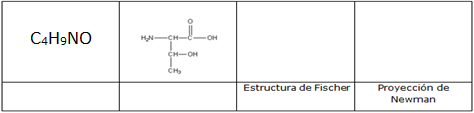 Responden:¿Para qué es más apropiada cada representación?¿Cuántos centros quirales posee la molécula?¿Cuántos enantiómeros posee?¿Qué diferencias existen entre ellos?¿Es una molécula polar o apolar?Predicen, basándose en su estructura, si es soluble en agua. Justifican su predicción. Luego, investigan de manera teórica o experimental si su predicción fue correcta.Representan por medio de la estructura de Fischer sus enantiómeros y designan sus configuraciones R o S, respectivamente.Dibujan un isómero cualquiera de la treonina y lo comparan, considerando aspectos como: número de carbonos quirales, grupos funcionales, tipos de enlaces, polaridad de la molécula.